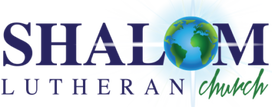 40DAYS – 2020“LORD MAKE ME AN INSTRUMENT OF YOUR PEACE…”Prayer of Saint FrancisLord, make me an instrument of your peace,
Where there is hatred, let me sow love;
Where there is injury, pardon;
Where there is doubt, faith;
Where there is despair, hope;
Where there is darkness, light;
Where there is sadness, joy;Grant that I may not so much seek
To be consoled as to console;
To be understood as to understand;
To be loved as to love.For it is in giving that we receive;
It is in pardoning that we are pardoned;
And it is in dying that we are born to eternal life.In Jesus’ name – AMEN40DAYS – 2020“LORD MAKE ME AN INSTRUMENT OF YOUR PEACE…”Prayer of Saint FrancisLord, make me an instrument of your peace,
Where there is hatred, let me sow love;
Where there is injury, pardon;
Where there is doubt, faith;
Where there is despair, hope;
Where there is darkness, light;
Where there is sadness, joy;Grant that I may not so much seek
To be consoled as to console;
To be understood as to understand;
To be loved as to love.For it is in giving that we receive;
It is in pardoning that we are pardoned;
And it is in dying that we are born to eternal life.In Jesus’ name – AMENThe following quotes are taken from The Peace Prayer of St. Francis, "which embodies the spirit of St. Francis of Assisi's simplicity and poverty," according to the Franciscan Archive."Lord, grant that I might not so much seek to be loved as to love.""For it is in giving that we receive.""Where there is hatred, let me sow love. Where there is injury, pardon. Where there is doubt, faith.""It is in pardoning that we are pardoned."Miscellaneous other quotes attributed to St. Francis:"Start by doing what is necessary, then what is possible, and suddenly you are doing the impossible.""It is no use walking anywhere to preach unless our walking is our preaching.""While you are proclaiming peace with your lips, be careful to have it even more fully in your heart.""All the darkness in the world cannot extinguish the light of a single candle.""If God can work through me, he can work through anyone."The following quotes are taken from The Peace Prayer of St. Francis, "which embodies the spirit of St. Francis of Assisi's simplicity and poverty," according to the Franciscan Archive."Lord, grant that I might not so much seek to be loved as to love.""For it is in giving that we receive.""Where there is hatred, let me sow love. Where there is injury, pardon. Where there is doubt, faith.""It is in pardoning that we are pardoned."Miscellaneous other quotes attributed to St. Francis:"Start by doing what is necessary, then what is possible, and suddenly you are doing the impossible.""It is no use walking anywhere to preach unless our walking is our preaching.""While you are proclaiming peace with your lips, be careful to have it even more fully in your heart.""All the darkness in the world cannot extinguish the light of a single candle.""If God can work through me, he can work through anyone."